ՀԱՎԵԼՎԱԾ                                                                                        ՀԱՅԱՍՏԱՆԻ  ՀԱՆՐԱՊԵՏՈՒԹՅԱՆԱՐՄԱՎԻՐԻ  ՄԱՐԶԻ  ԽՈՅ 	ՀԱՄԱՅՆՔԻ  ԱՎԱԳԱՆՈՒ	                2024 ԹՎԱԿԱՆԻ ԱՊՐԻԼԻ 12-Ի                                                                                                                                         ԹԻՎ   41-Ա ՈՐՈՇՄԱՆ      ՀԱՅԱՍՏԱՆԻ ՀԱՆՐԱՊԵՏՈՒԹՅԱՆ ԱՐՄԱՎԻՐԻ ՄԱՐԶԻ ԽՈՅ ՀԱՄԱՅՆՔԻ 2024 ԹՎԱԿԱՆԻ
ՏԱՐԵԿԱՆ ԱՇԽԱՏԱՆՔԱՅԻՆ ՊԼԱՆ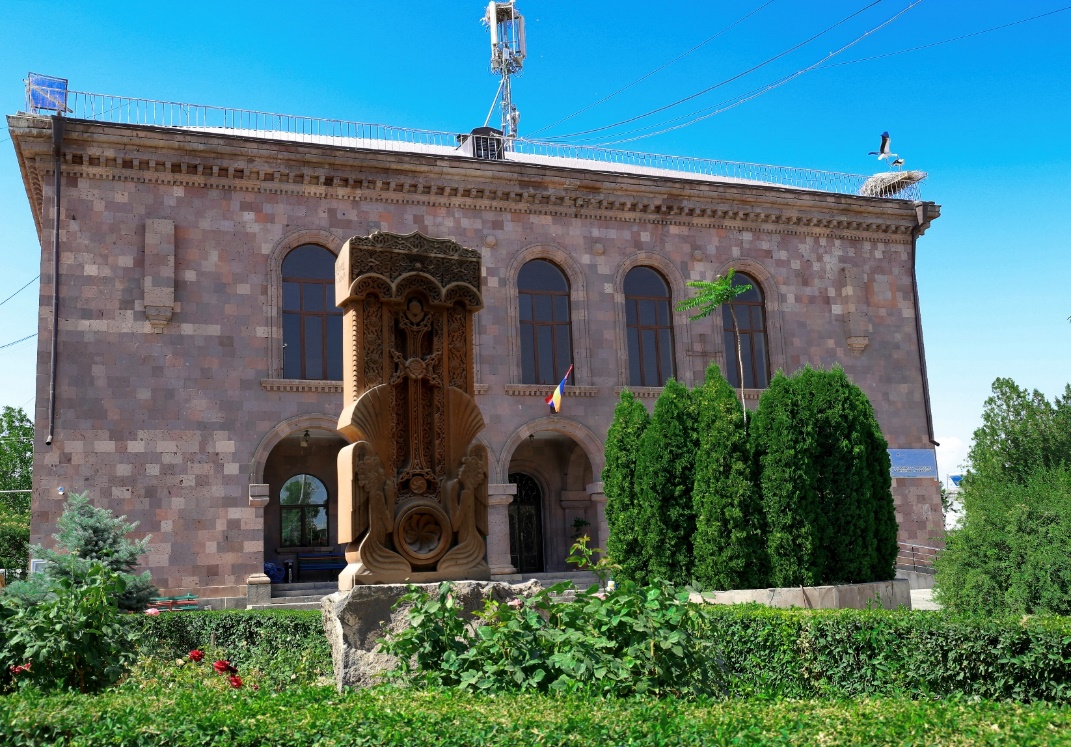 Ներկայացվել է` Խոյ համայնքի ղեկավար Ա․Մեխակյանի կողմիցՀաստատվել է` համայնքի ավագանու 2024 թ-ի « ապրիլի » «12» N  41-Ա որոշմամբ                                        ԽՈՅ 2024Բովանդակություն1	ՆերածությունԽոյի համայնքապետարանի 2024 թ. տարեկան աշխատանքային պլանը (ՏԱՊ-ը) նպատակ ունի արդյունավետ պլանավորման միջոցով բարելավել համայնքում կայացվող որոշումների որակը: Հիմք ունենալով համայնքի 2022-2026թթ․ հնգամյա զարգացման ծրագիրը, ՏԱՊ-ը ուղղված է հստակեցնելու տարեկան կտրվածքով համայնքի զարգացմանն ուղղված ծրագրերը և միջոցառումները, դրանց իրականացման համար ներդրվող ռեսուրսներն ու ժամկետները: Որպես համայնքի տարեկան ծրագրային փաստաթուղթ, այն նպատակ ունի ներգրավել համայնքի ներքին և արտաքին ներդրողների հնարավորությունները՝ համայնքային խնդիրներն առավել արդյունավետ լուծելու գործում:Խոյի համայնքապետարանի 2024 թ. ՏԱՊ-ը բաղկացած է 5 հիմնական բաժիններից, որոնք կառուցված են ծրագրերի նպատակներից արդյունքներին հասնելու տրամաբանական հենքի վրա:Համայնքի տեսլականը և ոլորտային նպատակները սահմանում են 2024 թ. Խոյ համայնքում ՏԻՄ-երի լիազորությունների շրջանակներում սահմանված նպատակները, զարգացման հիմնական ուղղությունները և խթանները։2024 թ. նախատեսված ծրագրերի ցանկը և տրամաբանական հենքերը ներկայացված են ըստ բնակավայրերի ու դրանց արժեքների:ՏԱՊ-ում ներկայացվում է նաև համայնքային սեփականություն հանդիսացող գույքի կառավարման տարեկան ծրագիրը՝ պլանավորված գործընթացները և գործողությունները:ՏԱՊ-ում նախատեսված ծրագրերի ֆինանսավորման պլանը սահմանում է ֆինանսավորման այն աղբյուրները, որոնք պետք է ապահովեն դրանց իրականացումը:ՏԱՊ-ի իրականացման արդյունավետությունը նախատեսվում է վերլուծել ըստ մոնիթորինգի և գնահատման պլանի՝ կիսամյակային և տարեկան կտրվածքով:Համայնքի տեսլականը և ոլորտային նպատակներըՀամայնքի տեսլականը՝Խոյ համայնքը նոր որակի համայնքային միջավայրով ակտիվ կյանքով ապրող համայնք է, որտեղ առկա բոլոր սոցիալ-տնտեսական, կենցաղային, հոգևոր-մշակութային խնդիրները գտնում են իրենց լուծումը, մարդիկ ապահովված են աշխատանքով և համայնքի յուրաքանչյուր բնակիչ հնարավորություն ունի ակտիվորեն մասնակցելու համայնքում որոշումների կայացմանը և գործողությունների իրականացմանը, ինչպես նաև լրացնելու իր գիտելիքների, հմտությունների և փորձի պակասը:Խոյ համայնքը բարեկեցիկ ապրելակերպի պայմաններով ձևավորված, հյուրերի և զբոսաշրջիկների համար գրավիչ, կրթական, մշակութային ու մարզական մատչելի և որակյալ ծառայություններով, զարգացած գյուղատնտեսությամբ, փոքր և միջին ձեռնարկությունների զարգացման համար գրավիչ գործարար միջավայրով բազմաբնակավայր համայնք է:Աղյուսակ 1․Համայնքի կայուն զարգացման ցուցանիշներըԱղյուսակ 2․Համայնքի ոլորտային նպատակները3Համայնքի 2024 թ. ծրագրերի ցանկը և տրամաբանական հենքերը (ըստ ոլորտների)Աղյուսակ 3․ՏԱՊ-ի ծրագրերը, որոնք ապահովված են համապատասխան ֆինանսական միջոցներով5Աղյուսակ 5. ՏԱՊ-ով նախատեսված ծրագրերի տրամաբանական հենքերը՝ ըստ համայնքի ղեկավարի լիազորությունների ոլորտների791113Համայնքային գույքի կառավարման 2024 թ. ծրագիրըԱղյուսակ 6. Համայնքի գույքի կառավարման 2024 թ. ծրագիրը17Մշակութային և կրթամշակութային հաստատություններՆախադպրոցական կրթական հաստատություններ19Համայնքի ՏԱՊ-ի ֆինանսավորման պլանըԱղյուսակ 7․ՏԱՊ-ի ֆինանսավորման պլանը՝ ըստ համայնքի ղեկավարի լիազորությունների ոլորտների21Համայնքի ՏԱՊ-ի մոնիթորինգի և գնահատման պլանըԱղյուսակ 8․Համայնքի ՏԱՊ-ում ներառված ծրագրի արդյունքային ցուցանիշների մոնիթորինգի և գնահատման վերաբերյալ տեղեկատվության ներկայացման ձևանմուշը23252729	ԱՇԽԱՏԱԿԱԶՄԻ ՔԱՐՏՈՒՂԱՐ՝                                                           Ա․ ԱՌԱՔԵԼՅԱՆՑուցանիշԵլակետային արժեքԹիրախային արժեքԱղքատության շեմից ցածր գտնվող ընտանիքների թվի տեսակարար կշիռըհամայնքի ընտանիքների ընդհանուր թվի մեջ (%)1110Համայնքի բյուջեի սեփական եկամուտների տեսակարար կշիռն ընդհանուրեկամուտների մեջ (%)3030Համայնքում հաշվառված բնակիչների ընդհանուր թիվը (մարդ)3141033000Համայնքում տվյալ տարվա ընթացքում ներդրումների ծավալը (մլն. դրամ)00Ոլորտային նպատակՎերջնական արդյունքիՎերջնական արդյունքիՎերջնական արդյունքիՈլորտային նպատակՑուցանիշԵլակետային արժեքԹիրախայի ն արժեքՈլորտ 1. ԸնդհանուրԱպահովել տեղական ինքնակառավարումը Խոյ բազմաբնակավայր համայնքում, ունենալ բնակչությանը մատուցվող համայնքային ծառայությունների արդյունավետ և թափանցիկ կառավարման համակարգԿազմակերպել համայնքային գույքի կառավարումը, նպատակային օգտագործումըՏԻ մարմինների կողմից ընդունված որոշումների հասանելիությունը բնակիչներին %Սեփական եկամուտներիտեսակարար կշիռը համայնքի բյուջեի ընդհանուր մուտքերի կազմում %Համայնքային գույքիկառավարումից առաջացած եկամուտների տեսակարար կշիռը սեփական եկամուտների կազմում %94300.51003012Ոլորտ 2. Քաղաքաշինություն և կոմունալ տնտեսությունԿազմակերպել համայնքի քաղաքաշինական նորմերի, համայնքային գույքի ևԱղբահանության ծառայության հասանելիությունը բնակավայրերումՀամայնքի խնամվողկանաչապատ հատվածների95100ենթակառուցվածքների, հանրային վայրերի պահպանումն ու զարգացումըՍտեղծել բնակության համար հարմարավետ և էկոլոգիապես անվտանգ պայմաններտեսակարար կշիռը կանաչապատ հատվածների մեջ, %3750Ոլորտ 3. ԿրթությունԿազմակերպել նախադպրոցական կրթության և արտադպրոցական դաստիարակության որակյալ ծառայություններՄատուցվող նախադպրոցական կրթության ծառայությունից օգտվողների տեսակարար կշիռը նախադպրոցական տարիքի երեխաների մեջ, %Մատուցվողարտադպրոցական դաստիարակության ծառայությունից օգտվողների տեսակարար կշիռը այդտարիքի երեխաների մեջ, %49155217Ոլորտ 4. Մշակույթ և երիտասարդության հետ տարվող աշխատանքներկազմակերպել համայնքի մշակութային կյանքը,խթանել միջոցառումներին բնակիչների ակտիվ մասնակցությունըկազմակերպել համայնքի մշակութայինկազմակերպությունների աշխատանքըՀամայնքի մշակութային նախաձեռնություններին բնակիչների մասնակցությունը%3540Ոլորտ 5. ԳյուղատնտեսությունՆպաստել համայնքում գյուղատնտեսության զարգացմանըԲարելավված ոռոգման համակարգ ունեցող բնակավայրերի տեսակարար կշիռը համայնքիբնակավայրերի կազմում %4555Ոլորտ 6. ՏրանսպորտԱպահովել տրանսպորտային միջոցների անվտանգ երթևեկությունը՝ ճանապարհներիբարեկարգման միջոցովՃանապարհների բարեկարգման միջոցով երթևեկությանանվտանգության աճ %6575Ոլորտ 7. Սոցիալական պաշտպանություն:Աջակցել համայնքի կարիքավոր ընտանիքներինՀամայնքի կողմից սոցիալական աջակցություն ստացող ընտանիքների տեսակարար կշիռը համայնքում առկա սոցիալապես կարիքավորընտանիքների մեջ %1518Հ/հԾրագրի անվանումըԾրագրի արժեքը (հազ. դրամ)ԲնակավայրըՈլորտ 1. ԸնդհանուրՈլորտ 1. ԸնդհանուրՈլորտ 1. ԸնդհանուրՈլորտ 1. Ընդհանուր1Ընդհանուր բնույթի համայնքային ծառայությունների արդյունավետ կառավարում63700.0Բոլոր բնակավայրերում2Համայնքային գույքի կառավարում30000.0Բոլոր բնակավայրերումԸնդամենըԸնդամենը93700.0Ոլորտ 2. Քաղաքաշինություն և կոմունալ տնտեսությունՈլորտ 2. Քաղաքաշինություն և կոմունալ տնտեսությունՈլորտ 2. Քաղաքաշինություն և կոմունալ տնտեսությունՈլորտ 2. Քաղաքաշինություն և կոմունալ տնտեսություն1Աղբահանության և սանիտարական մաքրման իրականացում38 894․4Բոլոր բնակավայրերում2Հանրային հատվածների բարեկարգում, կանաչապատ տարածքների ընդլայնում2500․0Բոլոր բնակավայրերում3Համայնքի ենթակառուցվածքների պահպանում և զարգացում55970․0Բոլոր բնակավայրերումԸնդամենըԸնդամենը97364․4Ոլորտ 3. ԿրթությունՈլորտ 3. ԿրթությունՈլորտ 3. ԿրթությունՈլորտ 3. Կրթություն1Նախադպրոցական կրթության ծառայության մատուցում համայնքում140000.0Բոլոր բնակավայրերում2Արտադպրոցական դաստիարակության ծառայության մատուցում համայնքում80000.0Բոլոր բնակավայրերում3.Մասնագիտական կրթություն0Բոլոր բնակավայրերումԸնդամենըԸնդամենը220000.0Ոլորտ 4. Մշակույթ և երիտասարդության հետ տարվող աշխատանքներՈլորտ 4. Մշակույթ և երիտասարդության հետ տարվող աշխատանքներՈլորտ 4. Մշակույթ և երիտասարդության հետ տարվող աշխատանքներՈլորտ 4. Մշակույթ և երիտասարդության հետ տարվող աշխատանքներ1Մշակութային կյանքի կազմակերպում համայնքում120 000,00Բոլոր բնակավայրերումԸնդամենըԸնդամենը120 000․0Ոլորտ 5. ԳյուղատնտեսությունՈլորտ 5. ԳյուղատնտեսությունՈլորտ 5. ԳյուղատնտեսությունՈլորտ 5. Գյուղատնտեսություն1Խթանել գյուղատնտեսության զարգացումը39203․8Բոլոր բնակավայրերումԸնդամենըԸնդամենը39203․8Ոլորտ 6. ՏրանսպորտՈլորտ 6. ՏրանսպորտՈլորտ 6. ՏրանսպորտՈլորտ 6. Տրանսպորտ1Ներհամայնքային ճանապարհների պահպանում և շահագործում79054․6Բոլոր բնակավայրերումԸնդամենըԸնդամենը79054․6Ոլորտ 7. Սոցիալական պաշտպանությունՈլորտ 7. Սոցիալական պաշտպանությունՈլորտ 7. Սոցիալական պաշտպանությունՈլորտ 7. Սոցիալական պաշտպանություն1Սոցիալական աջակցություն անապահով ընտանիքներին35000․0Բոլոր բնակավայրերումԸնդամենըԸնդամենը35000․0ԸնդհանուրըԸնդհանուրը684332․8Ամփոփ նկարագիրԱրդյունքային ցուցանիշներՏեղեկատվությանաղբյուրներՏեղեկատվությանաղբյուրներՊատասխանատուԺամկետՌիսկերՈլորտ 1. ԸնդհանուրՈլորտ 1. ԸնդհանուրՈլորտ 1. ԸնդհանուրՈլորտ 1. ԸնդհանուրՈլորտ 1. ԸնդհանուրՈլորտ 1. ԸնդհանուրՈլորտ 1. ԸնդհանուրՈլորտի նպատակ.Ապահովել տեղական ինքնակառավարումը Խոյ բազմաբնակավայր համայնքում, ունենալ բնակչությանը մատուցվող համայնքային ծառայությունների արդյունավետ և թափանցիկ կառավարման համակարգԿազմակերպել համայնքայինգույքի կառավարումը, նպատակային օգտագործումըՏԻ մարմինների կողմից ընդունված որոշումների հասանելիությունը բնակիչներին 100%Սեփական եկամուտներիտեսակարար կշիռը համայնքի բյուջեի ընդհանուր մուտքերի կազմում 30 %Համայնքային գույքիկառավարումից առաջացած եկամուտների տեսակարար կշիռը սեփական եկամուտների կազմում 0,5%Համայնքի ղեկավարի հաշվետվություններ, Մոնիթորինգի	և գնահատման արդյունքներՀամայնքի ղեկավարՀամայնքի ղեկավար1 տարիՀամապատ ասխան մարդկային, նյութական և ֆինանսակա ն ռեսուրսների անբավարա րություն: Աճուրդների, մրցույթների մասնակիցն երի բացակայությունԾրագիր 1. Ընդհանուր բնույթի համայնքային ծառայությունների արդյունավետ կառավարումԾրագիր 1. Ընդհանուր բնույթի համայնքային ծառայությունների արդյունավետ կառավարումԾրագիր 1. Ընդհանուր բնույթի համայնքային ծառայությունների արդյունավետ կառավարումԾրագիր 1. Ընդհանուր բնույթի համայնքային ծառայությունների արդյունավետ կառավարումԾրագիր 1. Ընդհանուր բնույթի համայնքային ծառայությունների արդյունավետ կառավարումԾրագիր 1. Ընդհանուր բնույթի համայնքային ծառայությունների արդյունավետ կառավարումԾրագիր 1. Ընդհանուր բնույթի համայնքային ծառայությունների արդյունավետ կառավարումԾրագրի նպատակ.Ապահովել որակյալ համայնքային ծառայությունների մատուցումըՀամայնքապետարանի աշխատակազմի և համայնքային կազմակերպությունների կողմից մատուցվող ծառայություններիորակը - լավՀամայնքի ղեկավարի հաշվետվություններ, համայնքիհամացանցային կայքՀամայնքի ղեկավարի հաշվետվություններ, համայնքիհամացանցային կայքԱշխատակազմի քարտուղար1 տարիՀամապատ ասխան մարդկային, նյութական և ֆինանսակա ն ռեսուրսների անբավարա րություն:Միջոցառումներ. 1.Համակարգչային և մասնագիտական, այլ ծառայությունների ձեռք բերումՔՍԳ աշխատանքների կազմակերպումԽոյ համայնքիաշխատակազմի և 17 բնակավայրերի վարչական ղեկավարների գործունեության ապահովումԵլքի ցուցանիշներՉափագրվող և պետական գրանցման ենթակա գույքային միավորների թիվը- 85Հարկերի հաշվարկման բազաներումանճշտությունների նվազեցում, 10%ՀԿՏ համակարգի, պաշտոնական կայքի շահագործում –այոՍեփական եկամուտների հավաքագրման մակարդակը – 100 %ՔՍԳ կողմից մատուցվող ծառայությունների թիվը – 7Ավագանու նիստերի թիվը – 12Խոյ համայնքապետարան,«ՏՀԶՎԿ» ՀԿ,«Վեկտոր պլյուս» ՍՊԸ, ՀԾԽոյ համայնքապետարան,«ՏՀԶՎԿ» ՀԿ,«Վեկտոր պլյուս» ՍՊԸ, ՀԾԲնակավայրերի վարչական ղեկավարներ1 տարիՀամապատ ասխան մարդկային, նյութական և ֆինանսակա ն ռեսուրսների անբավարա րություն:Ավագանու նիստերի առցանց հեռարձակում- առկա էԾառայություններ մատուցողհամայնքային կառույցների թիվը -6Մուտքի ցուցանիշներԱշխատակիցների թիվը համայնքի կենտրոնում - 57Աշխատակիցների թիվը բնակավայրերում - 89Համակարգիչների թիվը - 69ՔՍ գրասենյակների թիվը – 1Միջոցառումների իրականացման ընդհանուր ծախսերը՝ 631976.6հազ. դրամ, որից համայնքի բյուջե631976.6 հազ. դրամԾրագիր 2. Համայնքային գույքի կառավարումԾրագիր 2. Համայնքային գույքի կառավարումԾրագիր 2. Համայնքային գույքի կառավարումԾրագիր 2. Համայնքային գույքի կառավարումԾրագիր 2. Համայնքային գույքի կառավարումԾրագիր 2. Համայնքային գույքի կառավարումԾրագրի նպատակ Համայնքային գույքի արդյունավետ և նպատակային կառավարումՀամայնքի գույքի կառավարումից առաջացած եկամուտների ավելացում – 12%Մրցույթների և աճուրդների մասին հայտարարություններ, արձանագրություն-ներ, մոնիթորինգի և գնահատմանարդյունքներՀամայնքի	ղեկավարի տեղակալ1 տարիԱճուրդների, մրցույթների մասնակից- ների բացակայութ յունՄիջոցառումներ.1.Համայնքի հողատարածքների վարձակալության մրցույթների և աճուրդ-վաճառքի կազմակերպում համաձայն գույքի օտարման 2024 թ. ծրագրիԵլքի ցուցանիշներԱկնկալվող եկամուտներ գույքի կառավարումից– 30000.0 հազար դրամՀամայնքի գույքի կառավարման թափանցիկության ապահովում – առկա էՀամայնքի գույքի օտարման 2024 թ. ծրագիր – առկա էՄուտքի ցուցանիշներՕտարվող համայնքային հողեր, քմ – 49708Գործող վարձակալության պայմանագրերԽոյի համայնքապետարանԳույքի օտարման և վարձակալության աճուրդներն ու մրցույթները կազմակերպող հանձնաժողովներ1 տարիԱճուրդների, մրցույթների մասնակից- ների բացակայութ յունՈլորտ 2. Քաղաքաշինություն և կոմունալ տնտեսությունՈլորտ 2. Քաղաքաշինություն և կոմունալ տնտեսությունՈլորտ 2. Քաղաքաշինություն և կոմունալ տնտեսությունՈլորտ 2. Քաղաքաշինություն և կոմունալ տնտեսությունՈլորտ 2. Քաղաքաշինություն և կոմունալ տնտեսությունՈլորտ 2. Քաղաքաշինություն և կոմունալ տնտեսությունՈլորտի նպատակներ.Կազմակերպել համայնքի քաղաքաշինական նորմերի, համայնքային գույքի և ենթակառուցվածքների, հանրային վայրերի պահպանումն ու զարգացումըՍտեղծել բնակության համարհարմարավետ և էկոլոգիապես անվտանգ պայմաններԱղբահանության ծառայության հասանելիությունը բնակավայրերում -17 բնակավայրԽմելու ջրի մատակարարմանվերանորոգված ներքին համակարգերՀամայնքի խնամվող կանաչապատ հատվածների տեսակարար կշիռը կանաչապատ հատվածների մեջ, 50%Համայնքի ղեկավարի հաշվետվություններ, Մոնիթորինգի	և գնահատման արդյունքներՀամայնքի ղեկավար1 տարիՀամապատ ասխան մարդկային, նյութական և ֆինանսակա ն ռեսուրսների անբավարարությունԾրագիր 1. Աղբահանության և սանիտարական մաքրման իրականացումԾրագիր 1. Աղբահանության և սանիտարական մաքրման իրականացումԾրագիր 1. Աղբահանության և սանիտարական մաքրման իրականացումԾրագիր 1. Աղբահանության և սանիտարական մաքրման իրականացումԾրագիր 1. Աղբահանության և սանիտարական մաքրման իրականացումԾրագիր 1. Աղբահանության և սանիտարական մաքրման իրականացումԾրագրի նպատակ.Ապահովել համայնքի բոլոր բնակավայրերում բնակչությանը մատուցվող աղբահանության և սանիտարական մաքրման որակյալ և մատչելի ծառայությունների մատուցումը և շրջակա միջավայրի մաքրությունըԱղբահանության և սանիտարական մաքրման իրականացում ըստ հաստատված սխեմաների և ժամանակացույցի – առկա էՀամայնքի ղեկավարի հաշվետվություններ, մոնիթորինգի և գնահատման արդյունքներ«Խոյ համայնքի  կոմունալ սպասարկում և բարեկարգում» Համայնքային հիմնարկհիմնարկի ղեկավար1 տարիՀամապատ ասխան մարդկային, նյութական և ֆինանսակա ն ռեսուրսների անբավարա րությունՄիջոցառումներ.Աղբահանության և սանիտարական մաքրման ծառայությունների մատուցում«Խոյ համայնքի  կոմունալ սպասարկում և բարեկարգում» Համայնքային հիմնարկ-ի միջոցովԱղբահանության և սանիտարական մաքրման տարածքների սխեմաների, ժամանակացույցի կազմում և հաստատումԵլքի ցուցանիշներԱղբահանությունից օգտվող բնակիչների թիվը - 31410Աղբահանության և սանիտարական մաքրման տարածքների հաստատված սխեմաներ և ժամանակացույց - առկա էԱղբի տեսակավորում – առկա չէԱղբահանությունից օգտվող բնակավայրերի թիվը - 17 բնակավայրՍանիտարական մաքրում իրականացվող տարածքներ – 245500 քմՄուտքի ցուցանիշներՄիջոցառումներում ընդգրկված աշխատակիցների թիվը – 4Տեխնիկական միջոցների թիվը – 2Աղբամանների թիվը - 0Միջոցառման իրականացման ընդհանուր ծախսերը՝ 38894.4 դրամ, որից համայնքի բյուջե՝ 38894.4 դրամ«Խոյ համայնքի  կոմունալ սպասարկում և բարեկարգում» Համայնքային հիմնարկ«Խոյ համայնքի  կոմունալ սպասարկում և բարեկարգում» Համայնքային հիմնարկ հիմնարկի ղեկավար1 տարիՀամապատ ասխան մարդկային, նյութական և ֆինանսակա ն ռեսուրսների անբավարա րությունԾրագիր 2. Հանրային հատվածների բարեկարգում, կանաչապատ տարածքների պահպանումԾրագիր 2. Հանրային հատվածների բարեկարգում, կանաչապատ տարածքների պահպանումԾրագիր 2. Հանրային հատվածների բարեկարգում, կանաչապատ տարածքների պահպանումԾրագիր 2. Հանրային հատվածների բարեկարգում, կանաչապատ տարածքների պահպանումԾրագիր 2. Հանրային հատվածների բարեկարգում, կանաչապատ տարածքների պահպանումԾրագիր 2. Հանրային հատվածների բարեկարգում, կանաչապատ տարածքների պահպանումԾրագրի նպատակ. Պահպանել և բարեկարգել համայնքի հանրային ևկանաչապատ հատվածներըԲազմաբնակարան շենքերի սպասարկման որակի բարելավում 10%Հաշվետվություններ, մոնիթորինգի և գնահատմանարդյունքներՀամայնքի	ղեկավարի տեղակալ1 տարիՀամապատ ասխան մարդկային, նյութական և ֆինանսակա ն ռեսուրսների անբավարա րություն:Միջոցառումներ.Համայնքի բնակավայրերում շենքերի, շինությունների պահպանումՀանրային և կանաչապատ տարածքների պահպանումԵլքի ցուցանիշներԿանաչապատ տարածքների ոռոգման համակարգի սպասարկում – առկա էՄուտքի ցուցանիշներԱշխատակիցների թիվը - 3Միջոցառումների իրականացման ընդհանուր ծախսերը՝ 2500․0 հազ. դրամ, որից համայնքի բյուջե՝ 2500․0 հազ.դր., պետական բյուջե 0,0հազարդրամԽոյի համայնքապետարան«Խոյ համայնքի  կոմունալ սպասարկում և բարեկարգում» Համայնքային հիմնարկհիմնարկի ղեկավար1 տարիՀամապատ ասխան մարդկային, նյութական և ֆինանսակա ն ռեսուրսների անբավարա րություն:Ծրագիր 3. Համայնքի ենթակառուցվածքների պահպանում և զարգացումԾրագիր 3. Համայնքի ենթակառուցվածքների պահպանում և զարգացումԾրագիր 3. Համայնքի ենթակառուցվածքների պահպանում և զարգացումԾրագիր 3. Համայնքի ենթակառուցվածքների պահպանում և զարգացումԾրագիր 3. Համայնքի ենթակառուցվածքների պահպանում և զարգացումԾրագիր 3. Համայնքի ենթակառուցվածքների պահպանում և զարգացումԾրագրի նպատակ. Համայնքային ենթակառուցվածքների զարգացումԼուսավորության համակարգի պահպանման շնորհիվ երթևեկության անվտանգության աճ - 5%Համայնքի ղեկավարի հաշվետվություններ, մոնիթորինգի և գնահատմանարդյունքներՀամայնքի	ղեկավարի տեղակալ1 տարիՄիջոցառումներ.1.Փողոցային լուսավորության ցանցի սպասարկում 2.Ապահովվել ջրամատակարարումը բոլոր բնակավայրերումԵլքի ցուցանիշներԼուսավորված փողոցների քանակը – 65%Ջրամատակարարման ապահովում- շուրջօրյաՄուտքի ցուցանիշներԱշխատակիցների թիվը – 2 մարդՏրանսպորտային միջոցների թիվը – 1 միավորՄիջոցառումների իրականացման ընդհանուր ծախսերը՝ 55970․0 հազ.դրամ, որից համայնքիբյուջե՝ 55970․0 հազ. դրամ,Խոյի համայնքապետարան«Խոյ համայնքի  կոմունալ սպասարկում և բարեկարգում» Համայնքային հիմնարկհիմնարկի ղեկավար1 տարիՈլորտ 3. ԿրթությունՈլորտ 3. ԿրթությունՈլորտ 3. ԿրթությունՈլորտ 3. ԿրթությունՈլորտ 3. ԿրթությունՈլորտ 3. ԿրթությունՈլորտի նպատակ.Մատուցվող նախադպրոցականկրթության ծառայությունից օգտվողներիՀամայնքի ղեկավարիհաշվետվություններ,Համայնքի ղեկավար1 տարիՀամապատասխանԿազմակերպել նախադպրոցական կրթության և արտադպրոցական դաստիարակության որակյալ ծառայություններտեսակարար կշիռը նախադպրոցական տարիքի երեխաների մեջ, 52%Մատուցվող արտադպրոցականդաստիարակության ծառայությունից օգտվողների տեսակարար կշիռը դպրոցական տարիքի երեխաների մեջ,21 %մոնիթորինգի և գնահատման արդյունքներմարդկային, նյութական և ֆինանսակա ն ռեսուրսների անբավարարություն:Ծրագիր 1. Նախադպրոցական կրթության ծառայության մատուցում համայնքումԾրագիր 1. Նախադպրոցական կրթության ծառայության մատուցում համայնքումԾրագիր 1. Նախադպրոցական կրթության ծառայության մատուցում համայնքումԾրագիր 1. Նախադպրոցական կրթության ծառայության մատուցում համայնքումԾրագիր 1. Նախադպրոցական կրթության ծառայության մատուցում համայնքումԾրագիր 1. Նախադպրոցական կրթության ծառայության մատուցում համայնքումԾրագրի նպատակ. Նախադպրոցական որակյալ կրթության կազմակերպումՆախադպրոցական կրթության ծառայությանՀամայնքի ղեկավարի հաշվետվություններ, մոնիթորինգի և գնահատմանարդյունքներՀամայնքի ղեկավարի տեղակալ1 տարիՀամապատ ասխան մարդկային, նյութական և ֆինանսակա ն ռեսուրսների անբավարա րությունՄիջոցառումներ.Խոյ համայնքի ՆՈՒՀ-երի պահպանումԿրթադաստիարակչական աշխատանքների բարելավումԵլքի ցուցանիշներԾառայությունից օգտվող երեխաների թիվը – 370Սննդի ապահովումը օրվա ընթացքում – 2-3 անգամԾառայության հասանելիությունը բնակավայրերում – 17 բնակավայր Մուտքի ցուցանիշներԱշխատակիցների թիվը – 58ՀՈԱԿ-ների թիվը - 4Միջոցառման իրականացման ընդհանուր ծախսերը՝ 130000,0 հազ. դրամ, այդ թվում՝ համայնքի բյուջե՝ 130000,0հազ.դրամ,Աշտարակի թվով 17 ՆՈՒՀԿրթության, մշակույթի, սպորտի	ևերիտասարդության հարցերի բաժնի պետ1 տարիՀամապատ ասխան մարդկային, նյութական և ֆինանսակա ն ռեսուրսների անբավարա րությունԾրագիր 2. Արտադպրոցական դաստիարակության ծառայության մատուցում համայնքումԾրագիր 2. Արտադպրոցական դաստիարակության ծառայության մատուցում համայնքումԾրագիր 2. Արտադպրոցական դաստիարակության ծառայության մատուցում համայնքումԾրագիր 2. Արտադպրոցական դաստիարակության ծառայության մատուցում համայնքումԾրագիր 2. Արտադպրոցական դաստիարակության ծառայության մատուցում համայնքումԾրագիր 2. Արտադպրոցական դաստիարակության ծառայության մատուցում համայնքումԾրագրի նպատակ. Արտադպրոցական որակյալ դաստիարակության կազմակերպումՄատուցվող արտադպրոցական դաստիարակության ծառայությունից օգտվողների թվի ավելացում, 5%Համայնքի ղեկավարի հաշվետվություններ, մոնիթորինգի	և գնահատմանարդյունքներՀամայնքի ղեկավարի տեղակալ1 տարիՀամապատ ասխան մարդկային, նյութական և ֆինանսակա ն ռեսուրսների անբավարա րություն:Միջոցառումներ1. Առողջ ապրելակերպի և սպորտային, ինպես նաև մշակութային կյանքի ապահովում Խոյ համայնքի <<Մշակույթի և սպորտի կենտրոն>> ՀՈԱԿԵլքի ցուցանիշներՍպորտային խմբակներին հաճախող երեխաների թիվը – 346Պարի խմբակներին հաճախող երեխաների թիվը – 210Նկարչական խմբակներին հաճախող երեխաների թիվը – 130Քանոնի խմբակներին հաճախող երեխաների թիվը – 2Երգչախումբ հաճախող երեխաների թիվը – 30Դհոլի խմբակ հաճախող երեխաների թիվը – 28Դաշնամուրի խմբակ հաճախող երեխաների թիվը – 16Խոյ համայնքի <<Մշակույթի և սպորտի կենտրոն>> ՀՈԱԿԿրթության, մշակույթի, սպորտի	ևերիտասարդության հարցերի բաժնի պետ1 տարիՀամապատ ասխան մարդկային, նյութական և ֆինանսակա ն ռեսուրսների անբավարա րություն:2. Խոյ համայնքի <<Մշակույթի և սպորտի կենտրոն>> ՀՈԱԿ-ի պահպանումՄուտքի ցուցանիշներԱշխատակիցների թիվը – 47, որիցՍպորտային խմբակներ– 20Պարի խմբակների – 8Նկարչական խմբակներ – 3Քանոնի խմբակ 1Դհոլի խմբակ-1Դաշնամուրի խմբակ-1Երգչախումբ1ՀՈԱԿ-ների թիվը-1Միջոցառման իրականացման ընդհանուր ծախսերը՝ 80000.0 հազ. դրամ, համայնքիբյուջե 80000.0 հազ դրամՈլորտ 4. Մշակույթ և երիտասարդության հետ տարվող աշխատանքներՈլորտ 4. Մշակույթ և երիտասարդության հետ տարվող աշխատանքներՈլորտ 4. Մշակույթ և երիտասարդության հետ տարվող աշխատանքներՈլորտ 4. Մշակույթ և երիտասարդության հետ տարվող աշխատանքներՈլորտ 4. Մշակույթ և երիտասարդության հետ տարվող աշխատանքներՈլորտ 4. Մշակույթ և երիտասարդության հետ տարվող աշխատանքներՈլորտ 4. Մշակույթ և երիտասարդության հետ տարվող աշխատանքներՈլորտ 4. Մշակույթ և երիտասարդության հետ տարվող աշխատանքներՈլորտի նպատակ.Կազմակերպել համայնքի մշակութային կյանքը, խթանել միջոցառումներին բնակիչների ակտիվ մասնակցությունըԿազմակերպել համայնքի մշակութային կազմակերպություններիաշխատանքըՀամայնքի մշակութային նախաձեռնություններին բնակիչների մասնակցությունը, 40%Համայնքի ղեկավարի հաշվետվություններ, մոնիթորինգի և գնահատման արդյունքներՀամայնքի ղեկավարի հաշվետվություններ, մոնիթորինգի և գնահատման արդյունքներՀամայնքի ղեկավար1 տարի1 տարիՀամապատ ասխան մարդկային, նյութական և ֆինանսակա ն ռեսուրսների անբավարա րություն:Ծրագիր 1. Մշակութային կյանքի կազմակերպումԾրագիր 1. Մշակութային կյանքի կազմակերպումԾրագիր 1. Մշակութային կյանքի կազմակերպումԾրագիր 1. Մշակութային կյանքի կազմակերպումԾրագիր 1. Մշակութային կյանքի կազմակերպումԾրագիր 1. Մշակութային կյանքի կազմակերպումԾրագիր 1. Մշակութային կյանքի կազմակերպումԾրագիր 1. Մշակութային կյանքի կազմակերպումԾրագրի նպատակ. Ակտիվացնել համայնքի մշակութային կյանքըՄշակութային միջոցառումները ավելացել են, 10%Համայնքի ղեկավարի հաշվետվություններ, մոնիթորինգի և գնահատմանարդյունքներԿրթության, մշակույթի, սպորտի	ևերիտասարդության հարցերի բաժնի պետԿրթության, մշակույթի, սպորտի	ևերիտասարդության հարցերի բաժնի պետ1 տարի1 տարիՀամապատ ասխան մարդկային, նյութական ևֆինանսակաՄիջոցառումներԱպահովել համայնքում մշակութային կյանքի կազմակերպումը, հոգալ տոնական միջոցառումների հավուր պատշաճի իրականացումըԱպահովել Խոյ համայնքի <<Մշակույթի և սպորտի կենտրոն>> ՀՈԱԿ աշխատանքների կազմակերպումըԱպահովել գրադարանային ծառայության մատուցումըԵլքի ցուցանիշներՄշակութային միջոցառումների թիվը – 50Միջոցառումներին մասնակիցների թիվը – 15000Մշակութային կյանքի ակտիվացում - 10%Մուտքի ցուցանիշներՄիջոցառումների կազմակերպմանը ներգրավված աշխատակիցների թիվը – 35Միջոցառման իրականացման ընդհանուր ծախսերը՝ 80000,0 հազ. դրամ, համայնքի բյուջե 80000,0 հազ.դրամԽոյի համայնքապետարանԽոյ համայնքի <<Մշակույթի և սպորտի կենտրոն>> ՀՈԱԿ ՀՈԱԿ-ի տնօրեն1 տարին ռեսուրսների անբավարա րություն:Ոլորտ 5. ԳյուղատնտեսությունՈլորտ 5. ԳյուղատնտեսությունՈլորտ 5. ԳյուղատնտեսությունՈլորտ 5. ԳյուղատնտեսությունՈլորտ 5. ԳյուղատնտեսությունՈլորտ 5. ԳյուղատնտեսությունՈլորտի նպատակ. Նպաստել համայնքում գյուղատնտեսության զարգացմանըՈռոգման համակարգ ունեցող բնակավայրերի տեսակարար կշիռը համայնքի բնակավայրերի կազմում 55%Համայնքի ղեկավարի հաշվետվություններ, մոնիթորինգի	և գնահատման արդյունքներՀամայնքի ղեկավար1 տարիՀամապատ ասխան մարդկային, նյութական և ֆինանսակա ն ռեսուրսների անբավարարություն:Ծրագիր 1. Խթանել գյուղատնտեսության զարգացումըԾրագիր 1. Խթանել գյուղատնտեսության զարգացումըԾրագիր 1. Խթանել գյուղատնտեսության զարգացումըԾրագիր 1. Խթանել գյուղատնտեսության զարգացումըԾրագիր 1. Խթանել գյուղատնտեսության զարգացումըԾրագիր 1. Խթանել գյուղատնտեսության զարգացումըԾրագրի նպատակ Ապահովել վարելահողերի ոռոգումըԲերքատվության բարձր մակարդակՀամայնքի ղեկավարի հաշվետվություններ, մոնիթորինգի	և գնահատմանարդյունքներՀամայնքի ղեկավարի տեղակալ1 տարիԴոնոր կազմակեր- պության կողմից ֆինանսա- վորման ուշացումՄիջոցառումներ.Կազմակերպել համայնքի ոռոգման ցանցի անխափան աշխատանքըԵլքի ցուցանիշներՎերանորոգված ջրագիծ – 6.5կմՈռոգվող հողերի մակերեսը – 8238․3 հաՎթարների թվի նվազեցում - 5%Ոռոգման համակարգից օգտվող բնակավայրերի թիվը – 17Մուտքի ցուցանիշներՍպասարկվող ոռոգման ցանցերի երկարությունը – 60.5 կմԽոյի համայնքապետարանՀամայնքի ղեկավարի տեղակալ, Գյուղատնտեսության և բնապահպանության բաժնի պետ1 տարիԴոնոր կազմակեր- պության կողմից ֆինանսա- վորման ուշացումԱշխատակիցների թիվը – 10Տեխնիկական միջոցների թիվը – 4Միջոցառումների իրականացման ընդհանուր ծախսերը՝ 28803.8 հազ.դրամ, որից՝ համայնքի բյուջե՝ 28803.8 հազ. դրՈլորտ 6. ՏրանսպորտՈլորտ 6. ՏրանսպորտՈլորտ 6. ՏրանսպորտՈլորտ 6. ՏրանսպորտՈլորտ 6. ՏրանսպորտՈլորտ 6. ՏրանսպորտՈլորտի նպատակ. Ապահովել տրանսպորտային միջոցների անվտանգերթևեկությունը՝ ճանապարհային նշանների կահավորման միջոցովՃանապարհների բարեկարգման միջոցով երթևեկության անվտանգության աճ - 5%Համայնքի ղեկավարի հաշվետվություններ, մոնիթորինգի	և գնահատման արդյունքներՀամայնքի ղեկավար1 տարիՀամապատ ասխան մարդկային, նյութական և ֆինանսակա ն ռեսուրսների անբավարարություն:Ծրագիր 1. Ճանապարհների պահպանում և շահագործումԾրագիր 1. Ճանապարհների պահպանում և շահագործումԾրագիր 1. Ճանապարհների պահպանում և շահագործումԾրագիր 1. Ճանապարհների պահպանում և շահագործումԾրագիր 1. Ճանապարհների պահպանում և շահագործումԾրագիր 1. Ճանապարհների պահպանում և շահագործումԾրագրի նպատակ.Ապահովել համայնքային ճանապարհների սպասարկումն ու շահագործումըՃանապարհային նշանների և գծանշումների բացակայության պատճառով տեղի ունեցած վթարների թիվը-0Համայնքի ղեկավարի հաշվետվություններ, մոնիթորինգի	և գնահատման արդյունքներՏրանսպորտի, կոմունալ տնտեսության			և համատիրությունների աշխատանքների համակարգման	ոլորտը համակարգող		բաժնիպետ1 տարիՀամապատ ասխան մարդկային, նյութական և ֆինանսակա ն ռեսուրսների անբավարա րություն:Միջոցառումներ Ճանապարհների կապիտալ վերենորոգում Ճանապարհային նշանների տեղադրում և գծանշումԵլքի ցուցանիշներԱսֆալտապատված փողոցներ – 2000 քմՀետիոտնի և տրանսպորտի հարմարավետ երթևեկություն – առկա էՄուտքի ցուցանիշներՄիջոցառման իրականացման ընդհանուր ծախսերը՝ 79054.6 հազ. դրամ, համայնքի բյուջե՝ 836300,0 հազար դրամ,պետական բյուջե՝ 0,0 հազար դրամԽոյի համայնքապետարանՏրանսպորտի, կոմունալ տնտեսության			և համատիրությունների աշխատանքների համակարգման	ոլորտը համակարգող		բաժնի պետ1 տարիՀամապատ ասխան մարդկային, նյութական և ֆինանսակա ն ռեսուրսների անբավարա րություն:Ոլորտ 7. Սոցիալական պաշտպանությունՈլորտ 7. Սոցիալական պաշտպանությունՈլորտ 7. Սոցիալական պաշտպանությունՈլորտ 7. Սոցիալական պաշտպանությունՈլորտ 7. Սոցիալական պաշտպանությունՈլորտ 7. Սոցիալական պաշտպանությունՈլորտի նպատակ.Աջակցել համայնքի կարիքավոր ընտանիքներինՀամայնքի կողմից սոցիալական աջակցություն ստացող ընտանիքների տեսակարար կշիռը համայնքում առկա սոցիալապես կարիքավոր ընտանիքների մեջ, 18%Համայնքի ղեկավարի հաշվետվություններ, մոնիթորինգի և գնահատման արդյունքներՀամայնքի ղեկավար1 տարիՀամապատ ասխան նյութական և ֆինանսակա ն ռեսուրսների անբավարարություն:Ծրագիր 1. Սոցիալական աջակցություն անապահով խմբերինԾրագիր 1. Սոցիալական աջակցություն անապահով խմբերինԾրագիր 1. Սոցիալական աջակցություն անապահով խմբերինԾրագիր 1. Սոցիալական աջակցություն անապահով խմբերինԾրագիր 1. Սոցիալական աջակցություն անապահով խմբերինԾրագիր 1. Սոցիալական աջակցություն անապահով խմբերինԾրագրի նպատակ. Ապահովել սոցիալական աջակցության նպատակային և թիրախային իրագործումըԴրամական աջակցությունների մասին սոցիալական և բնակարանային հարցերի ուսումնասիրության հանձնաժողովի արձանագրությունները –առկա ենՀամայնքի ղեկավարի հաշվետվություններ, մոնիթորինգի և գնահատմանարդյունքներառողջապահության և սոցիալական հարցերի բաժնի պետ1 տարիՀամապատ ասխան նյութական և ֆինանսակա ն ռեսուրսների անբավարա րություն:Միջոցառումներ1. Դրամական օգնությունների կազմակերպումԵլքի ցուցանիշներԱջակցություն ստացած սոցիալապես անապահով, կարիքավոր և առողջական խնդիրներ ունեցող բնակիչների թիվը - 198 Մուտքի ցուցանիշներՄիջոցառման իրականացման ընդհանուրծախսերը՝ 35000.0 հազ. դրամ, համայնքի բյուջեԽոյի համայնքապետարանՍոցիալական	և բնակարանային հարցերի ուսումնասիրության հանձնաժողով1 տարիՀամապատ ասխան նյութական և ֆինանսակա ն ռեսուրսների անբավարա րություն:Հ/ հԲնակավայրերի կամ բնակավայրի փողոցների և թաղամասերի ասֆալտապատում, ոռոգման համակարգի կառուցումՎիճակի գնահատումըԳույքի կառավարման գործառույթըԱյլ բնութագրիչներ1Խոյ համայնքի Արագած գյուղի ներտնտեսային ոռոգման ջրագծի կառուցման աշխատանքներ2Խոյ համայնքի Այգեշատ գյուղի ներտնտեսային ոռոգման ջրագծի կառուցման աշխատանքներ3Խոյ համայնքի Արագած գյուղի դեպի գերեզմաններ և հուշարձան տանող ճանապարհների կապիտալ վերանորոգման աշխատանքներ 4Խոյ համայնքի Արշալույս գյուղի 19-րդ փողոցի կապիտալ վերանորոգման աշխատանքներ5Խոյ համայնքի Մոնթեավան բնակավայրի 1-ին փողոցի մայթերի սալարկում վերանորոգման աշխատանքներԸնդհամենըԾրագրի անվանումըԾրագրի ընդհանուր արժեքըՀամայնքի մասնակցությունըՀամայնքի մասնակցությունըԾրագրի անվանումըԾրագրի ընդհանուր արժեքըգումարը, դրամ%Խոյ համայնքի Դողս գյուղի ներտնտեսային ոռոգման ջրագծի կառուցման աշխատանքներ18254,07301,640Խոյ համայնքի Հովտամեջ գյուղի ներտնտեսային ոռոգման ջրագծի կառուցման աշխատանքներ32872,013148,840Խոյ համայնքի Ծաղկունք գյուղի ներտնտեսային ոռոգման ջրագծի կառուցման աշխատանքներ41662,016664,840Խոյ համայնքի Ծիածան գյուղի ներտնտեսային ոռոգման ջրագծի կառուցման աշխատանքներ85782․534313,040Խոյ համայնքի Ամբերդ գյուղի ներտնտեսային ոռոգման ջրագծի կառուցման աշխատանքներ113616․045446,440Խոյ համայնքի Արագած գյուղի ներտնտեսային ոռոգման ջրագծի կառուցման աշխատանքներ167242․766897,040Խոյ համայնքի Այգեշատ գյուղի ներտնտեսային ոռոգման ջրագծի կառուցման աշխատանքներ111677․044671,040Խոյ համայնքի Արագած գյուղի դեպի գերեզմաններ և հուշարձան տանող ճանապարհների կապիտալ վերանորոգման աշխատանքներ 134198,087228,765Խոյ համայնքի Արշալույս գյուղի 35-րդ փողոցի կապիտալ վերանորոգման աշխատանքներ 25870,016815,565Խոյ համայնքի Արշալույս գյուղի 19-րդ փողոցի կապիտալ վերանորոգման աշխատանքներ86221,556044,065Խոյ համայնքի Մոնթեավան բնակավայրի 1-ին փողոցի մայթերի սալարկում վերանորոգման աշխատանքներ54587,427293,750Խոյ համայնքի Դաշտ բնակավայրի 1-ին Բարեկամություն և Համերաշխության փողոցների գազաֆիկացման աշխատանքներ Ընթացքային55Խոյ համայնքի Ծաղկալանջ բնակավայրի 2-րդ փողոց,1-ին նրբանցք, 13-րդ,17-րդ և 18-րդ փողոցների գազաֆիկացման աշխատանքներ Ընթացքային55Խոյ համայնքի Լեռնամերձ բնակավայրի փողոցների գազաֆիկացման աշխատանքներԸնթացքային55Խոյ համայնքիՄրգաստան  գյուղի  N1խորքային հորեի հիմնանորոգում15620,015415,240Խոյ համայնքի Մոնթեավան հուշարձան-պուրակի կառուցման աշխատանքներ71757,970560,070Խոյ համայնքի Արագած գյուղի մշակույթի տան  2-րդ ր և 3-րդ հարկերի վերանորոգում և ջեռուցման աշխատանքներ56610,336075,065Հայաստանի Հանրապետության Արմավիրի մարզի Խոյ համայնքում տեղական մասնակցային բյուջետավորման իրականացում3000,0 3000,0100ԸՆԴԱՄԵՆԸ1018971․0540874․71Խոյ համայնքի <<Մշակույթի և սպորտի կենտրոն>> ՀՈԱԿԱշխատակիցներ -471Խոյ համայնքի <<Մշակույթի և սպորտի կենտրոն>> ՀՈԱԿ1Խոյ համայնքի <<Մշակույթի և սպորտի կենտրոն>> ՀՈԱԿ1Խոյ համայնքի <<Մշակույթի և սպորտի կենտրոն>> ՀՈԱԿ1«Արագածի Մանկապարտեզ» ՀՈԱԿԳործում է 3 խումբ1«Արագածի Մանկապարտեզ» ՀՈԱԿ1«Արագածի Մանկապարտեզ» ՀՈԱԿ1«Արագածի Մանկապարտեզ» ՀՈԱԿ2«Արշալույսի մանկապարտեզ»  ՀՈԱԿԳործում է 4 խումբ2«Արշալույսի մանկապարտեզ»  ՀՈԱԿ2«Արշալույսի մանկապարտեզ»  ՀՈԱԿ2«Արշալույսի մանկապարտեզ»  ՀՈԱԿ3«Գառնիկ Կարապետյանի անվան մանկապարտեզ» ՀՈԱԿԳործում է 3 խումբ3«Գառնիկ Կարապետյանի անվան մանկապարտեզ» ՀՈԱԿ3«Գառնիկ Կարապետյանի անվան մանկապարտեզ» ՀՈԱԿ3«Գառնիկ Կարապետյանի անվան մանկապարտեզ» ՀՈԱԿ4«Շահումյանի մանկապարտեզ »ՀՈԱԿԳործում է 3 խումբ4«Շահումյանի մանկապարտեզ »ՀՈԱԿ4«Շահումյանի մանկապարտեզ »ՀՈԱԿ4«Շահումյանի մանկապարտեզ »ՀՈԱԿՀ/հԾրագրի անվանումըԾրագրի արժեքը (հազ. դրամ)Ծրագրի ֆինանսավորման աղբյուրներըԾրագրի ֆինանսավորման աղբյուրներըԾրագրի ֆինանսավորման աղբյուրներըԾրագրի ֆինանսավորման աղբյուրներըԾրագրի ֆինանսավորման աղբյուրներըՀ/հԾրագրի անվանումըԾրագրի արժեքը (հազ. դրամ)Համայնքի բյուջեՊետական բյուջեԴոնոր կազմակերպություններՀամայնք-ՔՀ-ՄՀ համագործակցությունԱյլ աղբյուրներՈլորտ 1. ԸնդհանուրՈլորտ 1. Ընդհանուր1Ընդհանուր բնույթի համայնքային ծառայությունների արդյունավետ կառավարում63700,063700,02Համայնքային գույքի կառավարում30000.0             30000.0ԸնդամենըԸնդամենը93700.093700.0Ոլորտ 2. Քաղաքաշինություն և կոմունալ տնտեսությունՈլորտ 2. Քաղաքաշինություն և կոմունալ տնտեսություն1Աղբահանության և սանիտարական մաքրման իրականացում38894․038894․02Հանրային հատվածների բարեկարգում, կանաչապատ տարածքների ընդլայնում2500․02500․03Համայնքի ենթակառուցվածքների պահպանում և զարգացում55970․055970․0ԸնդամենըԸնդամենը97364․097364․0Ոլորտ 3. ԿրթությունՈլորտ 3. Կրթություն1Նախադպրոցական կրթության ծառայության մատուցում համայնքում140000.0140000.02Արտադպրոցական դաստիարակության ծառայության մատուցում համայնքում80000.080000.03.Մասնագիտական կրթություն00ԸնդամենըԸնդամենը220000.0220000.0Ոլորտ 4. Մշակույթ և երիտասարդության հետտարվող աշխատանքներՈլորտ 4. Մշակույթ և երիտասարդության հետտարվող աշխատանքներ1Մշակութային կյանքի կազմակերպում համայնքում120000.0120000.0Ընդամենը120000.0120000.0Ոլորտ 5. ԳյուղատնտեսությունՈլորտ 5. Գյուղատնտեսություն1Խթանել գյուղատնտեսությանզարգացումը39203.839203.8Ընդամենը39203.839203.8Ոլորտ 6. ՏրանսպորտՈլորտ 6. Տրանսպորտ1Ներհամայնքային	ճանապարհներիպահպանում և շահագործում79054.679054.6Ընդամենը79054.679054.6Ոլորտ 7. Սոցիալական պաշտպանությունՈլորտ 7. Սոցիալական պաշտպանություն1Սոցիալական աջակցություն անապահովընտանիքներին35000.035000.0Ընդամենը35000.035000.0ԸնդհանուրըԸնդհանուրը684332․8684332․8Ոլորտ 1. ԸնդհանուրՈլորտ 1. ԸնդհանուրՈլորտ 1. ԸնդհանուրՈլորտ 1. ԸնդհանուրՈլորտ 1. ԸնդհանուրՈլորտ 1. ԸնդհանուրԾրագիր 1. Ընդհանուր բնույթի համայնքային ծառայությունների արդյունավետ կառավարումԾրագիր 1. Ընդհանուր բնույթի համայնքային ծառայությունների արդյունավետ կառավարումԾրագիր 1. Ընդհանուր բնույթի համայնքային ծառայությունների արդյունավետ կառավարումԾրագիր 1. Ընդհանուր բնույթի համայնքային ծառայությունների արդյունավետ կառավարումԾրագիր 1. Ընդհանուր բնույթի համայնքային ծառայությունների արդյունավետ կառավարումԾրագիր 1. Ընդհանուր բնույթի համայնքային ծառայությունների արդյունավետ կառավարումԱրդյունքային ցուցանիշներըԱրդյունքային ցուցանիշները2024 թ., 1-ին կիսամյակ/տարեկան2024 թ., 1-ին կիսամյակ/տարեկան2024 թ., 1-ին կիսամյակ/տարեկան2024 թ., 1-ին կիսամյակ/տարեկանՏեսակըԱնվանումըԹիրախ. արժեքըՓաստ.արժեքըՇեղումըՄեկնաբանությունՀամակարգիչների թիվըԱշխատակիցների թիվը համայնքի կենտրոնումԱշխատակիցների թիվըբնակավայրերումՄուտքայինՀամակարգիչների թիվըԱշխատակիցների թիվը համայնքի կենտրոնումԱշխատակիցների թիվըբնակավայրերումՀամակարգիչների թիվըԱշխատակիցների թիվը համայնքի կենտրոնումԱշխատակիցների թիվըբնակավայրերումԾրագրային թարմացումների թիվըԱվագանու նիստերի առցանց հեռարձակում-Վերապատրաստված աշխատակիցների թիվըԵլքայինԾրագրային թարմացումների թիվըԱվագանու նիստերի առցանց հեռարձակում-Վերապատրաստված աշխատակիցների թիվը(քանակական)Ծրագրային թարմացումների թիվըԱվագանու նիստերի առցանց հեռարձակում-Վերապատրաստված աշխատակիցների թիվըԵլքային (որակական)Սեփական եկամուտների հավաքագրման մակարդակը, %Ելքային(ժամկետայնության)Ծրագրի իրագործման ժամկետՎերջնական արդյունքիՀամայնքապետարանի աշխատակազմի և համայնքային կազմակերպությունների կողմից մատուցվող ծառայություններիորակը, 0-5 բալԾախսեր, հազ.դրամԾրագիր 2. Համայնքային գույքի կառավարումԾրագիր 2. Համայնքային գույքի կառավարումԾրագիր 2. Համայնքային գույքի կառավարումԾրագիր 2. Համայնքային գույքի կառավարումԾրագիր 2. Համայնքային գույքի կառավարումԾրագիր 2. Համայնքային գույքի կառավարումԱրդյունքային ցուցանիշներըԱրդյունքային ցուցանիշները2024 թ., 1-ին կիսամյակ/տարեկան2024 թ., 1-ին կիսամյակ/տարեկան2024 թ., 1-ին կիսամյակ/տարեկան2024 թ., 1-ին կիսամյակ/տարեկանՏեսակըԱնվանումըԹիրախ․ արժեքըՓաստ. արժեքըՇեղումըՄեկնաբանությունՄուտքայինՕտարվող համայնքային հողերի մակերեսը- քմԵլքային(քանակական)Ակնկալվող եկամուտներ - հազ. դրամԵլքային(որակական)Համայնքի գույքի կառավարմանտարեկան ծրագիրԵլքային(ժամկետայնության)Ծրագրի իրագործման ժամկետՎերջնական արդյունքիՀամայնքի գույքի կառավարումից առաջացած եկամուտներիավելացում, %Ծախսեր, հազ. դրամՈլորտ 2. Քաղաքաշինություն և կոմունալ տնտեսությունՈլորտ 2. Քաղաքաշինություն և կոմունալ տնտեսությունՈլորտ 2. Քաղաքաշինություն և կոմունալ տնտեսությունՈլորտ 2. Քաղաքաշինություն և կոմունալ տնտեսությունՈլորտ 2. Քաղաքաշինություն և կոմունալ տնտեսությունՈլորտ 2. Քաղաքաշինություն և կոմունալ տնտեսությունԾրագիր 1. Աղբահանության և սանիտարական մաքրման իրականացումԾրագիր 1. Աղբահանության և սանիտարական մաքրման իրականացումԾրագիր 1. Աղբահանության և սանիտարական մաքրման իրականացումԾրագիր 1. Աղբահանության և սանիտարական մաքրման իրականացումԾրագիր 1. Աղբահանության և սանիտարական մաքրման իրականացումԾրագիր 1. Աղբահանության և սանիտարական մաքրման իրականացումԱրդյունքային ցուցանիշներըԱրդյունքային ցուցանիշներըԱրդյունքային ցուցանիշները2024 թ., 1-ին կիսամյակ/տարեկան2024 թ., 1-ին կիսամյակ/տարեկան2024 թ., 1-ին կիսամյակ/տարեկան2024 թ., 1-ին կիսամյակ/տարեկանՏեսակըՏեսակըԱնվանումըԹիրախ. արժեքըՓաստ.արժեքըՇեղումըՄեկնաբանությունՄիջոցառումներում ընդգրկված աշխատակիցների թիվըՏեխնիկական միջոցների քանակըՄուտքայինՄուտքայինՄիջոցառումներում ընդգրկված աշխատակիցների թիվըՏեխնիկական միջոցների քանակըԱղբատար մեքենաների թիվը -Աղբահանության ծառայության հասանելիության ընդլայնում - բնակավայրԱղբահանությունից օգտվողբնակավայրերի թիվը - բնակավայրԵլքային (քանակական)Ելքային (քանակական)Աղբատար մեքենաների թիվը -Աղբահանության ծառայության հասանելիության ընդլայնում - բնակավայրԱղբահանությունից օգտվողբնակավայրերի թիվը - բնակավայրԱղբատար մեքենաների թիվը -Աղբահանության ծառայության հասանելիության ընդլայնում - բնակավայրԱղբահանությունից օգտվողբնակավայրերի թիվը - բնակավայրԵլքային (որակական)Ելքային (որակական)Աղբահանության և սանիտարական մաքրման տարածքների հաստատված սխեմաներ և ժամանակացույցԱղբի տեսակավորումԵլքային (ժամկետայնության)Ելքային (ժամկետայնության)Աղբահանության նվազագույն հաճախականությունը Աշտարակ բնակավայրում/ գյուղական բնակավայրերում /շաբաթական/,անգամՎերջնական արդյունքիՎերջնական արդյունքիԱղբահանության և սանիտարական մաքրման իրականացում ըստ հաստատված սխեմաների և ժամանակացույցիԾախսեր, հազ.դրամԾախսեր, հազ.դրամԾրագիր 2. Հանրային հատվածների բարեկարգում, կանաչապատ տարածքների ընդլայնումԾրագիր 2. Հանրային հատվածների բարեկարգում, կանաչապատ տարածքների ընդլայնումԾրագիր 2. Հանրային հատվածների բարեկարգում, կանաչապատ տարածքների ընդլայնումԾրագիր 2. Հանրային հատվածների բարեկարգում, կանաչապատ տարածքների ընդլայնումԾրագիր 2. Հանրային հատվածների բարեկարգում, կանաչապատ տարածքների ընդլայնումԾրագիր 2. Հանրային հատվածների բարեկարգում, կանաչապատ տարածքների ընդլայնումԾրագիր 2. Հանրային հատվածների բարեկարգում, կանաչապատ տարածքների ընդլայնումԱրդյունքային ցուցանիշներըԱրդյունքային ցուցանիշներըԱրդյունքային ցուցանիշները2024 թ., 1-ին կիսամյակ/տարեկան2024 թ., 1-ին կիսամյակ/տարեկան2024 թ., 1-ին կիսամյակ/տարեկան2024 թ., 1-ին կիսամյակ/տարեկանՏեսակըՏեսակըԱնվանումըԹիրախ․ արժեքըՓաստ.արժեքըՇեղումըՄեկնաբանությունՄուտքայինՄուտքայինԱշխատակիցների թիվը15Տեխնիկական միջոցների քանակը - միավորԵլքային (քանակական)Համայնքային շենքերի և շինությունների ընթացիկ նորոգում ևպահպանում - շենքԵլքային (որակական)Համայնքի խնամվող կանաչապատ հատվածների տեսակարար կշիռըկանաչապատ հատվածների մեջ, %Ելքային(ժամկետայնության)Ծրագրի իրագործման ժամկետըՎերջնական արդյունքիԲազմաբնակարան շենքերի սպասարկման որակի բարելավում %Ծախսեր, հազ. դրամԾրագիր 3. Համայնքի ենթակառուցվածքների պահպանում և զարգացումԾրագիր 3. Համայնքի ենթակառուցվածքների պահպանում և զարգացումԾրագիր 3. Համայնքի ենթակառուցվածքների պահպանում և զարգացումԾրագիր 3. Համայնքի ենթակառուցվածքների պահպանում և զարգացումԾրագիր 3. Համայնքի ենթակառուցվածքների պահպանում և զարգացումԾրագիր 3. Համայնքի ենթակառուցվածքների պահպանում և զարգացումԱրդյունքային ցուցանիշներըԱրդյունքային ցուցանիշները2024 թ., 1-ին կիսամյակ/տարեկան2024 թ., 1-ին կիսամյակ/տարեկան2024 թ., 1-ին կիսամյակ/տարեկան2024 թ., 1-ին կիսամյակ/տարեկանՏեսակըԱնվանումըԹիրախ․ արժեքըՓաստ.արժեքըՇեղումըՄեկնաբանությունՄուտքայինԱշխատակիցների թիվը - մարդՏրանսպորտային միջոցների քանակը - միավորԵլքային (քանակական)Լուսավորվող փողոցների քանակը %Ելքային (որակական)Ելքային(ժամկետայնության)Ջրամատակարարման ապահովման տևողությունը(ժամ)Վերջնական արդյունքիԼուսավորության համակարգի պահպանման շնորհիվ երթևեկության անվտանգության աճ%Ծախսեր, հազ. դրամՈլորտ 3. ԿրթությունՈլորտ 3. ԿրթությունՈլորտ 3. ԿրթությունՈլորտ 3. ԿրթությունՈլորտ 3. ԿրթությունՈլորտ 3. ԿրթությունԾրագիր 1. Նախադպրոցական կրթության ապահովում համայնքումԾրագիր 1. Նախադպրոցական կրթության ապահովում համայնքումԾրագիր 1. Նախադպրոցական կրթության ապահովում համայնքումԾրագիր 1. Նախադպրոցական կրթության ապահովում համայնքումԾրագիր 1. Նախադպրոցական կրթության ապահովում համայնքումԾրագիր 1. Նախադպրոցական կրթության ապահովում համայնքումԱրդյունքային ցուցանիշներըԱրդյունքային ցուցանիշները2024 թ., 1-ին կիսամյակ/տարեկան2024 թ., 1-ին կիսամյակ/տարեկան2024 թ., 1-ին կիսամյակ/տարեկան2024 թ., 1-ին կիսամյակ/տարեկանՏեսակըԱնվանումըԹիրախ․ արժեքըՓաստ.արժեքըՇեղումըՄեկնաբանությունՄուտքայինԱշխատակիցների թիվըՀՈԱԿ-ների թիվըԵլքային (քանակական)Ծառայությունից օգտվող երեխաների թիվըՍննդի ապահովումը օրվաընթացքում անգամԵլքային (որակական)Ելքային(ժամկետայնության)Ծրագրի իրագործման ժամկետըՎերջնական արդյունքիԾախսեր, հազ.դրամԾրագիր 2. Արտադպրոցական դաստիրակության ծառայության մատուցում համայնքումԾրագիր 2. Արտադպրոցական դաստիրակության ծառայության մատուցում համայնքումԾրագիր 2. Արտադպրոցական դաստիրակության ծառայության մատուցում համայնքումԾրագիր 2. Արտադպրոցական դաստիրակության ծառայության մատուցում համայնքումԾրագիր 2. Արտադպրոցական դաստիրակության ծառայության մատուցում համայնքումԾրագիր 2. Արտադպրոցական դաստիրակության ծառայության մատուցում համայնքումԱրդյունքային ցուցանիշներըԱրդյունքային ցուցանիշները2024 թ., 1-ին կիսամյակ/տարեկան2024 թ., 1-ին կիսամյակ/տարեկան2024 թ., 1-ին կիսամյակ/տարեկան2024 թ., 1-ին կիսամյակ/տարեկանՏեսակըԱնվանումըԹիրախ․ արժեքըՓաստ.արժեքըՇեղումըՄեկնաբանությունՄուտքայինԱշխատակիցների թիվըՀՈԱԿ-ների թիվըԵլքային (քանակական)Ծառայությունից օգտվող երեխաների թիվըԵլքային (որակական)Արտադպրոցական հաստատություններում ընդգրկված երեխաների թվի տես. կշիռը համայնքի դպրոցական տարիքիերեխաների ընդհանուր թվի մեջ, %Ելքային(ժամկետայնության)Ծրագրի իրագործման ժամկետըՎերջնական արդյունքիՄատուցվող արտադպրոցական դաստիարակության ծառայությունիցօգտվողների թվի ավելացում, %Ծախսեր, հազ.դրամՈլորտ 4. Մշակույթ և երիտասարդության հետ տարվող աշխատանքներՈլորտ 4. Մշակույթ և երիտասարդության հետ տարվող աշխատանքներՈլորտ 4. Մշակույթ և երիտասարդության հետ տարվող աշխատանքներՈլորտ 4. Մշակույթ և երիտասարդության հետ տարվող աշխատանքներՈլորտ 4. Մշակույթ և երիտասարդության հետ տարվող աշխատանքներՈլորտ 4. Մշակույթ և երիտասարդության հետ տարվող աշխատանքներԾրագիր 1. Մշակութային կյանքի կազմակերպումԾրագիր 1. Մշակութային կյանքի կազմակերպումԾրագիր 1. Մշակութային կյանքի կազմակերպումԾրագիր 1. Մշակութային կյանքի կազմակերպումԾրագիր 1. Մշակութային կյանքի կազմակերպումԾրագիր 1. Մշակութային կյանքի կազմակերպումԱրդյունքային ցուցանիշներըԱրդյունքային ցուցանիշները2024 թ., 1-ին կիսամյակ/տարեկան2024 թ., 1-ին կիսամյակ/տարեկան2024 թ., 1-ին կիսամյակ/տարեկան2024 թ., 1-ին կիսամյակ/տարեկանՏեսակըԱնվանումըԹիրախ․ արժեքըՓաստ.արժեքըՇեղումըՄեկնաբանությունՄուտքայինՄիջոցառումների կազմակերպմանըներգրավված աշխատակիցների թիվըԵլքային (քանակական)Մշակութային միջոցառումների թիվըՄիջոցառումներին մասնակիցների մոտավոր թիվըԵլքային(որակական)Մշակութային կյանքի ակտիվացում -%Ելքային (ժամկետայնության)Ծրագրի իրագործման ժամկետըՎերջնականարդյունքիՄշակութային միջոցառումների թվի ավելացում, %Ծախսեր, հազ. դրամՈլորտ 5. ԳյուղատնտեսությունՈլորտ 5. ԳյուղատնտեսությունՈլորտ 5. ԳյուղատնտեսությունՈլորտ 5. ԳյուղատնտեսությունՈլորտ 5. ԳյուղատնտեսությունՈլորտ 5. ԳյուղատնտեսությունՈլորտ 5. ԳյուղատնտեսությունՈլորտ 5. ԳյուղատնտեսությունՈլորտ 5. ԳյուղատնտեսությունՈլորտ 5. ԳյուղատնտեսությունԾրագիր 1.Խթանել գյուղատնտեսության զարգացումըԾրագիր 1.Խթանել գյուղատնտեսության զարգացումըԾրագիր 1.Խթանել գյուղատնտեսության զարգացումըԾրագիր 1.Խթանել գյուղատնտեսության զարգացումըԾրագիր 1.Խթանել գյուղատնտեսության զարգացումըԾրագիր 1.Խթանել գյուղատնտեսության զարգացումըԾրագիր 1.Խթանել գյուղատնտեսության զարգացումըԾրագիր 1.Խթանել գյուղատնտեսության զարգացումըԾրագիր 1.Խթանել գյուղատնտեսության զարգացումըԾրագիր 1.Խթանել գյուղատնտեսության զարգացումըԱրդյունքային ցուցանիշներըԱրդյունքային ցուցանիշներըԱրդյունքային ցուցանիշներըԱրդյունքային ցուցանիշները2024թ., 1-ին կիսամյակ/տարեկան2024թ., 1-ին կիսամյակ/տարեկան2024թ., 1-ին կիսամյակ/տարեկան2024թ., 1-ին կիսամյակ/տարեկան2024թ., 1-ին կիսամյակ/տարեկան2024թ., 1-ին կիսամյակ/տարեկանՏեսակըՏեսակըԱնվանումըԱնվանումըԹիրախ․ արժեքըԹիրախ․ արժեքըՓաստ.արժեքըՓաստ.արժեքըՇեղումըՄեկնաբանությունՄուտքայինՄուտքայինՍպասարկվող ոռոգման ցանցերի երկարությունըԱշխատակիցների թիվը -Սպասարկվող ոռոգման ցանցերի երկարությունըԱշխատակիցների թիվը -Ելքային (քանակական)Ելքային (քանակական)Ոռոգվող հողերի մակերեսը, հաՈռոգման համակարգից օգտվող բնակավայրերի թիվըՈռոգվող հողերի մակերեսը, հաՈռոգման համակարգից օգտվող բնակավայրերի թիվըԵլքային (որակական)Ելքային (որակական)Վթարների թվի նվազեցում - %Վթարների թվի նվազեցում - %Ելքային(ժամկետայնության)Ելքային(ժամկետայնության)Ծրագրի իրագործման ժամկետըԾրագրի իրագործման ժամկետըՎերջնականարդյունքիՎերջնականարդյունքիԾախսեր, հազ. դրամԾախսեր, հազ. դրամՈլորտ 6. ՏրանսպորտՈլորտ 6. ՏրանսպորտՈլորտ 6. ՏրանսպորտՈլորտ 6. ՏրանսպորտՈլորտ 6. ՏրանսպորտՈլորտ 6. ՏրանսպորտՈլորտ 6. ՏրանսպորտՈլորտ 6. ՏրանսպորտԾրագիր 1. Ճանապարհների պահպանում և շահագործումԾրագիր 1. Ճանապարհների պահպանում և շահագործումԾրագիր 1. Ճանապարհների պահպանում և շահագործումԾրագիր 1. Ճանապարհների պահպանում և շահագործումԾրագիր 1. Ճանապարհների պահպանում և շահագործումԾրագիր 1. Ճանապարհների պահպանում և շահագործումԾրագիր 1. Ճանապարհների պահպանում և շահագործումԾրագիր 1. Ճանապարհների պահպանում և շահագործումԱրդյունքային ցուցանիշներըԱրդյունքային ցուցանիշներըԱրդյունքային ցուցանիշները2024 թ., 1-ին կիսամյակ/տարեկան2024 թ., 1-ին կիսամյակ/տարեկան2024 թ., 1-ին կիսամյակ/տարեկան2024 թ., 1-ին կիսամյակ/տարեկան2024 թ., 1-ին կիսամյակ/տարեկանՏեսակըԱնվանումըԱնվանումըԹիրախ․ արժեքըԹիրախ․ արժեքըՓաստ.արժեքըՇեղումըՄեկնաբանությունՄուտքայինՀամայնքային	փողոցների	թիվը	–փողոցՀամայնքային	փողոցների	թիվը	–փողոցԵլքային (քանակական)Տեղադրված ճանապարհային երթևեկության նշանների թիվը - նշանԳծանշված փողոցների թիվը -փողոցՏեղադրված ճանապարհային երթևեկության նշանների թիվը - նշանԳծանշված փողոցների թիվը -փողոցԵլքային (որակական)Հետիոտնի և տրանսպորտի հարմարավետ երթևեկությունՀետիոտնի և տրանսպորտի հարմարավետ երթևեկությունԵլքային (ժամկետայնության)Ծրագրի իրագործման ժամկետըԾրագրի իրագործման ժամկետըՎերջնական արդյունքիՃանապարհների կահավորման միջոցով երթևեկությանանվտանգության աճ - %Ճանապարհների կահավորման միջոցով երթևեկությանանվտանգության աճ - %Ծախսեր, հազ.դրամՈլորտ 7. Սոցիալական պաշտպանությունՈլորտ 7. Սոցիալական պաշտպանությունՈլորտ 7. Սոցիալական պաշտպանությունՈլորտ 7. Սոցիալական պաշտպանությունՈլորտ 7. Սոցիալական պաշտպանությունՈլորտ 7. Սոցիալական պաշտպանությունՈլորտ 7. Սոցիալական պաշտպանությունՈլորտ 7. Սոցիալական պաշտպանությունԾրագիր 1. Սոցիալական աջակցություն անապահով ընտանիքներինԾրագիր 1. Սոցիալական աջակցություն անապահով ընտանիքներինԾրագիր 1. Սոցիալական աջակցություն անապահով ընտանիքներինԾրագիր 1. Սոցիալական աջակցություն անապահով ընտանիքներինԾրագիր 1. Սոցիալական աջակցություն անապահով ընտանիքներինԾրագիր 1. Սոցիալական աջակցություն անապահով ընտանիքներինԾրագիր 1. Սոցիալական աջակցություն անապահով ընտանիքներինԾրագիր 1. Սոցիալական աջակցություն անապահով ընտանիքներինԱրդյունքային ցուցանիշներըԱրդյունքային ցուցանիշները2024 թ., 1-ին կիսամյակ/տարեկան2024 թ., 1-ին կիսամյակ/տարեկան2024 թ., 1-ին կիսամյակ/տարեկան2024 թ., 1-ին կիսամյակ/տարեկան2024 թ., 1-ին կիսամյակ/տարեկան2024 թ., 1-ին կիսամյակ/տարեկանՏեսակըԱնվանումըԹիրախ.արժեքըԹիրախ.արժեքըՓաստ. արժեքըՓաստ. արժեքըՇեղումըՄեկնաբանությունՄուտքայինԵլքային (քանակական)Համայնքի սոցիալապես անապահով, կարիքավոր և առողջական խնդիրներ ունեցող աջակցություն ստացածբնակիչների թիվըԵլքային(որակական)---Ելքային (ժամկետայնության)Ծրագրի իրագործման ժամկետըՎերջնական արդյունքիԴրամական աջակցությունների մասին սոցիալական և բնակարանային հարցերի ուսումնասիրության հանձնաժողովիարձանագրություններԾախսեր, հազ. դրամ